Ո Ր Ո Շ ՈՒ Մ«13»  փետրվարի  2024 թվականի N 20-ԱՀԱՅԱՍՏԱՆԻ ՀԱՆՐԱՊԵՏՈՒԹՅԱՆ ՇԻՐԱԿԻ ՄԱՐԶԻ ԳՅՈՒՄՐԻ ՀԱՄԱՅՆՔԻ ՍԵՓԱԿԱՆՈՒԹՅՈՒՆԸ  ՀԱՆԴԻՍԱՑՈՂ ՀՈՂԱՄԱՍԵՐՆ ԱՃՈՒՐԴՈՎ ՕՏԱՐԵԼՈՒ ԵՎ ԱՃՈՒՐԴԻ ՄԵԿՆԱՐԿԱՅԻՆ ԳՆԵՐ ՈՒ ՊԱՅՄԱՆՆԵՐ  ՍԱՀՄԱՆԵԼՈՒ ՄԱՍԻՆ        Ղեկավարվելով «Տեղական ինքնակառավարման մասին»  օրենքի 18-րդ հոդվածի 1-ին մասի 21-րդ կետի,  Հողային օրենսգրքի 67-րդ հոդվածի 2-րդ, 3-րդ մասերի դրույթներով՝ Հայաստանի Հանրապետության Շիրակի մարզի Գյումրի համայնքի ավագանին որոշում է.          Հայաստանի Հանրապետության Շիրակի մարզի Գյումրի  համայնքի սեփականությունը հանդիսացող, կառուցապատման նպատակով առանձնացված հողամասերն օտարել աճուրդով և սահմանել  աճուրդի  մեկնարկային գներն ու պայմանները՝ համաձայն հավելվածի: Կողմ (19)                                       Դեմ (0)                             Ձեռնպահ (1)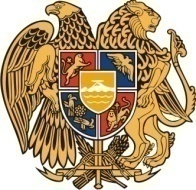 Հ Ա Յ Ա Ս Տ Ա Ն ԻՀ Ա Ն Ր Ա Պ Ե Տ Ո Ւ Թ Յ ՈՒ ՆՇ Ի Ր Ա Կ Ի   Մ Ա Ր Զ Գ Յ ՈՒ Մ Ր Ի   Հ Ա Մ Ա Յ Ն Ք Ի   Ա Վ Ա Գ Ա Ն Ի3104 , Գյումրի, Վարդանանց հրապարակ 1Հեռ. (+374  312)  2-22-00; Ֆաքս (+374  312)  3-26-06Էլ. փոստ gyumri@gyumri.amՀԱՅԱՍՏԱՆԻ ՀԱՆՐԱՊԵՏՈՒԹՅԱՆՇԻՐԱԿԻՄԱՐԶԻ ԳՅՈՒՄՐԻ ՀԱՄԱՅՆՔԻ ՂԵԿԱՎԱՐ    		                     ՎԱՐԴԳԵՍ  ՍԱՄՍՈՆՅԱՆԻՍԿԱԿԱՆԻՀԵՏ ՃԻՇՏ է՝  ԱՇԽԱՏԱԿԱԶՄԻ ՔԱՐՏՈՒՂԱՐ                                                                          ԿԱՐԵՆ  ԲԱԴԱԼՅԱՆք.Գյումրի«13» փետրվարի, 2024 թվական